МБДОУ Детский сад «Синяя птица»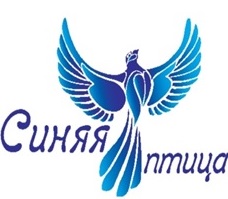 Рекомендации тьютораКамаловой Н.С.«Игры и упражнения с песком»г. Салехард Рекомендации «Игровые действия с песком». «Пескография» - это необычное и интересное занятиеПесок – необыкновенно приятный материал. Создание песочных композиций не требует каких – либо умений. Прикасаясь к песку, можно почувствовать его сыпучесть, его движение и тепло. Соприкосновение с природной материей снимает стресс, напряжение и страх. Для детей игра с песком - естественная и доступная форма деятельности, взаимодействия, преобразования окружающего мира. Развивается тактильная чувствительность как основа «ручного интеллекта», предметно – игровая деятельность.Проявляется исследовательский интерес и познавательная активность.1. Сгребать и разгребать руками песок вокруг в кучки.2. Пропускать песок между пальцами, просеивать через сито.3. Скользить ладонями по песку. 4. Создать отпечаток ладоней, кулачков.5. Интересные следы оставлять на песке при помощи палочек, стаканчиков,        мячиков, формочек6. Проделывать отверстия в песке пальчиком.7.  «Пройтись» пальчиком по песку- линии прямые и волнистые. 8.  Рисование пальцами по песку.9. Пересыпать песок из одной емкости в другую.10. Рисовать геометрические фигуры.11. Рисовать изображения на основе нескольких фигур (линий, овала,         квадрата, прямоугольника, треугольника).12. Искать мелкие игрушки в песке.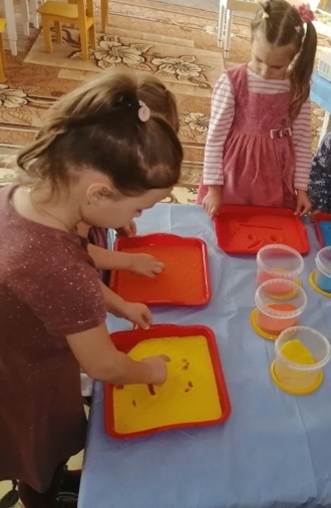 13. Лепка из мокрого песка. 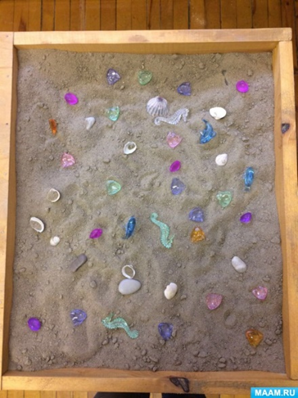 